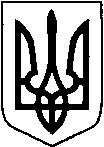 КИЇВСЬКА ОБЛАСТЬТЕТІЇВСЬКА МІСЬКА РАДАVІІІ СКЛИКАННЯТРИНАДЦЯТА  СЕСІЯ   Р І Ш Е Н Н Я
24.12.2021 р.                                   №  596  -13-VIIІ
Про укладання попередніх  договорів орендина користування земельними ділянками по Тетіївській міській раді.                     Розглянувши заяви ПОПП «ЕЛІТА», НВК «Агро-Центр»  зважаючи на рішення 25 сесії 7 скликання № 381 від 22.09.2017 року та керуючись статтями 12, та пунктом 5 статті 371, 93, 122 Земельного кодексу України , Законом України „Про місцеве самоврядування в Україні”, Законом України „Про оренду”, ст.288 Податкового кодексу України та в інтересах Тетіївської  територіальної громади, Тетіївська міська радаВИРІШИЛА : 1.Укласти попередні договір оренди з підприємствами та організаціями, що використовують землі комунальної власності Тетіївської міської ради за межами м. Тетіїв до реєстрації договорів згідно чинного законодавства      - з  ПОПП «ЕЛІТА»  на земельні ділянки площею 108,5 га, що розташовані на території Тетіївської міської ради за межами м.Тетіїв під ведення товарного сільськогосподарського  виробництва (польові дороги).         Нормативно грошова оцінка (середня грошова оцінка по Київській області 26531 грн за 1,0 га) земельної ділянки становить 2878613 грн 50 коп. Встановити плату в сумі 230289 грн 08 коп. в рік (8 % від грошової оцінки), розрахунок провести за користування у 2021 році до 31.12.2021 року.   Термін дії договору з 21.12.2021 р. по 31.12.2021 року.  2.Укласти попередні договір оренди з підприємствами та організаціями, що використовують землі комунальної власності Тетіївської міської ради за межами с. Кашперівка  до реєстрації договорів згідно чинного законодавства      - з  НВК «Агро-Центр»  на земельні ділянки площею 33,1947 га, що розташовані на території Тетіївської міської ради за межами с. Кашперівка під ведення товарного сільськогосподарського  виробництва (польові дороги).         Нормативно грошова оцінка (середня грошова оцінка по Київській області 26531 грн за 1,0 га) земельної ділянки становить 880668 грн 58 коп. Встановити плату в сумі 70455 грн 10 коп. в рік (8 % від грошової оцінки), розрахунок провести за користування у 2021 році до 31.12.2021 року.   Термін дії договору з 21.12.2021 р. по 31.12.2021 року.       3.Розмір відшкодування визначений у відповідності до середньої грошової оцінки сільськогосподарських земель (рілля) по Київській області та затверджених відсотків для встановлення орендної плати.4.Контроль за виконанням даного рішення покласти на постійну депутатську комісію з питань регулювання земельних відносин, архітектури, будівництва та охорони навколишнього середовища (голова Крамар О.А.)    Міський голова                                                     Богдан БАЛАГУРА